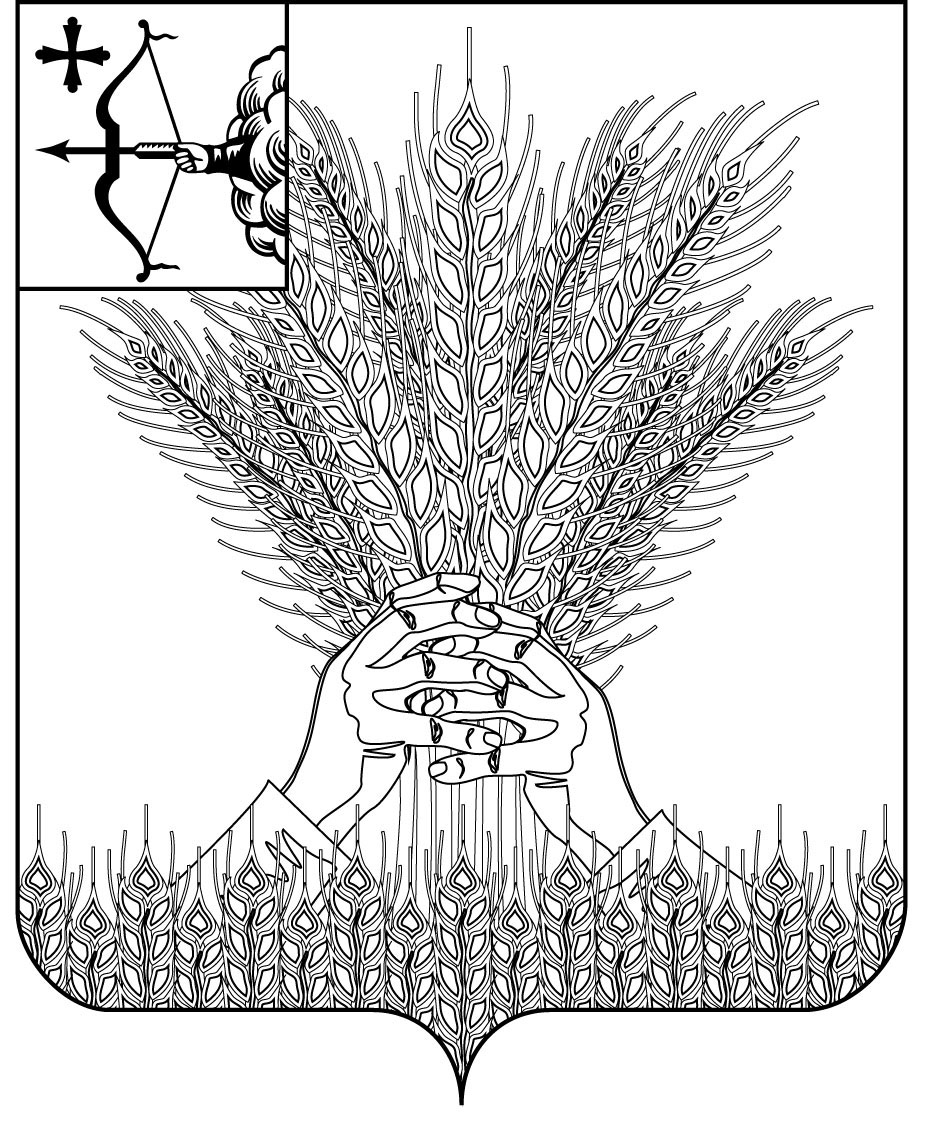 РОССИЙСКАЯ ФЕДЕРАЦИЯ

ДУМА КИКНУРСКОГО МУНИЦИПАЛЬНОГО ОКРУГА
КИРОВСКОЙ ОБЛАСТИпервого созыва

                                   РЕШЕНИЕ                         проект    ________________                                                                              № _____пгт КикнурО внесении изменений в решение Думы Кикнурскогомуниципального округа Кировской области от 16.12.2020 № 6-64В соответствии со статьей 22 Закона Кировской области от 08.10.2007 № 171-ЗО «О муниципальной службе в Кировской области», постановлением Правительства Кировской области от 12.04.2011 № 98/120 «О расходах на оплату труда депутатов, выборных должностных лиц местного самоуправления, осуществляющих свои полномочия на постоянной основе, муниципальных служащих, учитываемых при установлении нормативов формирования расходов на содержание органов местного самоуправления муниципальных образований Кировской области» с изменениями от 13.09.2023 года, Дума Кикнурского муниципального округа РЕШИЛА:1. Внести в Положение об оплате труда муниципальных служащих Финансового управления администрации Кикнурского муниципального округа Кировской области (далее - Положение) следующие изменения:1.1.Пункт 4.4. раздела 4 Положения изложить в новой редакции:"4.4. Ежемесячная надбавка за особые условия муниципальной службы устанавливается в следующих размерах:по высшим должностям – до 100 % процентов должностного оклада;по главным должностям – до 80 % должностного оклада;по ведущим должностям – до 60 % должностного оклада;по старшим должностям – до 50 % должностного оклада;по младшим должностям – до 30 % должностного оклада.".1.2. В пункте 5.2. раздела 5. Положения слова "до  350 % должностного оклада" заменить словами "до 130 % должностного оклада".2. Настоящее решение вступает в силу с момента подписания и распространяет свое действие на правоотношения, возникшие с 01.09.2023 года.Председатель Думы Кикнурского муниципального округа                                                          В.Н. Сычев                                       Глава Кикнурского муниципального округа                                                          С.Ю. Галкин__________________________________________________________________	ПОДГОТОВЛЕНОНачальник финансовогоуправления                                                                                 О.В. КотельниковаСОГЛАСОВАНОКонсультант - юрист отдела по планированию и исполнению бюджета финансовогоуправления администрацииКикнурского муниципального округа                                     И.В. ОкуневаКонсультант - юрист отдела по организационно - правовым и кадровым вопросам                                                                С.В. РычковаРазослать:  финансовое управление